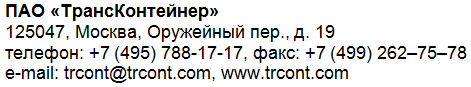 ГРУППА КОМПАНИЙ «ДЕЛО»ПРОТОКОЛ № 2/ПРГзаседания постоянной рабочей группы Конкурсной комиссии филиала публичного акционерного общества«Центр по перевозке грузов в контейнерах «ТрансКонтейнер» на Северо-Кавказской железной дороге, состоявшегося «16» марта 2021 годаВ заседании постоянной рабочей группы Конкурсной комиссии филиала публичного акционерного общества «Центр по перевозке грузов в контейнерах «ТрансКонтейнер» на Северо-Кавказской железной дороге (далее – ПРГ) приняли участие:	Состав ПРГ: пять человек. Приняли участие: три человека. Кворум имеется. ПОВЕСТКА ДНЯ ЗАСЕДАНИЯ:I. Рассмотрение, оценка и сопоставление заявок претендентов поданных для участия в процедуре в электронной форме: Открытый конкурс № ОКэ-НКПСКЖД-21-0002 по предмету закупки "Капитальный ремонт кровли с навесом  склада № 1, литер 10, инвентарный №00000071, кадастровый №26:33:130506:635 расположенного на территории контейнерного терминала Скачки" (далее – Открытый конкурс).По пункту I повестки дня:1.1. На основании анализа документов, предоставленных в составе заявки(-ок) и заключения заказчика ПРГ выносит на рассмотрение Конкурсной комиссии филиала ПАО «ТрансКонтейнер» на Северо-Кавказской железной дороге следующие предложения:1.2. Допустить к участию в Открытом конкурсе следующего(-их) претендента(-ов):1.3. В соответствии с подпунктом 3.9.9 документации о закупке (участниками Открытого конкурса признано не менее 2-х претендентов) признать открытый конкурс № ОКэ-НКПСКЖД-21-0002 состоявшимся;1.4. В соответствии с подпунктом 3.8.7 документации о закупке признать победителем Открытого конкурса ООО ''ДЕБЮТ'' и принять решение о заключении с ним договора на следующих условиях:	Предмет договора:Капитальный ремонт кровли с навесом  склада № 1, литер 10, инвентарный №00000071, кадастровый №26:33:130506:635 расположенного на территории контейнерного терминала Скачки	Цена договора:2721211,04 (два миллиона семьсот двадцать одна тысяча двести одиннадцать) рублей 04 копейки, в том числе НДС (20%) – 453535,18 (четыреста пятьдесят три тысячи пятьсот тридцать пять) рублей 18 копеек.	Сведения об объеме оказываемых услуг, закупаемых товаров, выполняемых работ:В соответствие с техническим заданием	Условия оплаты:Заказчик в течение 14 (четырнадцати) календарных дней с даты  подписания Договора по выставленному Исполнителем счёту оплачивает аванс в размере 25 % стоимости работ, что составляет 680302,76 (шестьсот восемьдесят тысяч триста два) рубля 76 копеек. Окончательный расчет в размере 75 % от общей стоимости работ производится после подписания Сторонами акта сдачи-приемки выполненных Работ формы КС-2 (далее – акт формы КС-2), справки о стоимости выполненных работ и затрат формы КС-3 (далее – справка формы КС-3), акта о приеме-сдаче отремонтированных, реконструированных, модернизированных объектов основных средств формы ОС-3 (далее – акт формы ОС-3), путем перечисления денежных средств на расчетный счет Исполнителя на основании счета, счета-фактуры Исполнителя в течение 30 (тридцать) календарных дней с даты получения Заказчиком счета, счета-фактуры.	Место оказания услуг/поставки товаров/выполнения работ:Российская Федерация, г. Пятигорск, Кисловодское шоссе 19	Срок оказания услуг/поставки товаров/выполнения работ:Срок начала выполнения Работ по настоящему Договору – с даты получения авансового платежа от Заказчика. Срок окончания выполнения Работ по настоящему Договору – в течение 86 (восемьдесят шесть) календарных дней с даты перечисления авансового платежа от Заказчика на расчетный счет Исполнителя.	Срок действия договора:Договор вступает в силу с даты его подписания Сторонами и действует до 31 декабря 2021 года, а по обязательствам Сторон – до полного их исполнения.	Срок предоставления гарантии качества на оказываемые услуги/поставляемый товар/выполненные работы:Гарантийный срок на результаты Работ по  Договору: 38 (тридцать восемь) месяцев с даты подписания акта формы ОС 3.Опубликовать настоящий протокол в информационно-телекоммуникационной сети «Интернет» на сайте ПАО «ТрансКонтейнер» (www.trcont.com), на электронной торговой площадке ОТС-тендер (www.otc.ru) не позднее 3 дней с даты его подписания всеми членами ПРГ, присутствовавшими на заседании. «16» марта 2021 г.1.Дидык Максим ПетровичНачальник технического отделачлен ПРГ2.Лукьяненко Елена ПетровнаЗаместитель главного бухгалтерачлен ПРГ3.Чудова Ирина ВасильевнаСпециалист по делопроизводствусекретарь ПРГДата и время проведения процедуры рассмотрения заявок:16.03.2021 14:00Место проведения процедуры рассмотрения заявок:г Ростов-на-Дону, Энергетиков пер, д 3-5А/378/90Лот № 1Лот № 1Предмет договора:Капитальный ремонт кровли с навесом  склада № 1, литер 10, инвентарный №00000071, кадастровый №26:33:130506:635 расположенного на территории контейнерного терминала СкачкиНачальная (максимальная) цена договора:2351424 (два миллиона триста пятьдесят одна тысяча четыреста двадцать четыре) рубля 00 копеек без учета НДС.Номер заявкиНаименование претендента(-ов) (ИНН, КПП, ОГРН/ОГРНИП, адрес)Цена предложения, без учета НДСКоличество балловПорядковый номер1612962ООО "СПБ"ИНН: 7811672687,КПП: 781101001,ОГРН: 1177847379181 Адрес: 193318, г. Санкт-Петербург, ул. Ворошилова, д.2, лит. АБ, пом. 2Н/221.2339666 (два миллиона триста тридцать девять тысяч шестьсот шестьдесят шесть) рублей 88 копеек1,29521615212ООО ''ДЕБЮТ''ИНН: 2609020254,КПП: 290901001,ОГРН: 1022602225634 Адрес: 357326, Ставропольский край, р-н. Кировский, п. Фазанный, пер. Светлый, 7/3.2267675 (два миллиона двести шестьдесят семь тысяч шестьсот семьдесят пять) рублей 86 копеек2,1601Член ПРГПодпись имеетсяДидык Максим ПетровичЧлен ПРГПодпись имеетсяЛукьяненко Елена ПетровнаСекретарь ПРГПодпись имеетсяЧудова Ирина Васильевна